00.00.2015	                                                                                                       № 00Об утверждении Положения «Об АдминистрацииКляповского                                                                                                                                                                                                               сельского поселения Березовского муниципальногорайона Пермского края» (1 чтение)В соответствии Устава Кляповского сельского поселения Березовского муниципального района, Закона Пермской области от 31.03.2005г № 2135 - 468  «Об установлении наименований представительных органов муниципальных образований, глав муниципальных образований, местных администраций в Пермском крае» Федеральным законом от 2 марта 2007 года № 25-ФЗ "О муниципальной службе в Российской Федерации". Совет депутатов Кляповского сельского поселения РЕШАЕТ:1. Утвердить Положение «Об Администрации Кляповского сельского поселения Березовского муниципального района Пермского края» (прилагается).2. Рекомендовать главе Кляповского сельского поселения довести сведения об изменении учредительных документов до органов социального, медицинского страхования и статистики, а также зарегистрировать в установленном законом порядке изменения учредительных документах администрации Кляповского сельского поселения Березовского муниципального района Пермского края в налоговом органе, осуществляющем государственную регистрацию юридических лиц, - Межрайонной инспекции Федеральной налоговой службы России № 17 по Пермскому краю.3. Признать утратившим силу решения Совета депутатов Кляповского сельского поселения  от 19.12.2011 года № 80 «Об утверждении Положения  «Об Администрации Кляповского сельского поселения Березовского муниципального района Пермского края.        4. Настоящее решение вступает в силу со дня его официального опубликования (обнародования).Глава Кляповского сельского поселения	              А.Л.ПетровУТВЕРЖДЕНОрешениемСовета депутатов Кляповского сельского поселенияБерезовского муниципального района	               от  00.00.2015г.    № 00ПОЛОЖЕНИЕ«ОБ АДМИНИСТРАЦИИ   КЛЯПОВСКОГО СЕЛЬСКОГО ПОСЕЛЕНИЯ БЕРЕЗОВСКОГО МУНИЦИПАЛЬНОГО РАЙОНАПЕРМСКОГО КРАЯ»Статья 1. Общие положения.1. Настоящее Положение «Об Администрации Кляповского сельского поселения Березовского муниципального района Пермского края» (далее по тексту - Положение) разработано в соответствии с Гражданским кодексом Российской Федерации, Федеральным законом от 12 января 1996 г. № 7-ФЗ «О некоммерческих организациях», Бюджетным кодексом Российской Федерации, Федеральным законом от 6 октября 2003 года № 131-ФЗ "Об общих принципах организации местного самоуправления в Российской Федерации", Федеральным законом от 2 марта 2007 года № 25-ФЗ "О муниципальной службе в Российской Федерации", Законом Пермского края от 4 мая 2008 года № 228-ПК "О муниципальной службе в Пермском крае", Уставом Кляповского сельского поселения Березовского муниципального района (далее по тексту - Устав поселения) и определяет правовой статус администрации сельского поселения как юридического лица.Администрация Кляповского сельского поселения Березовского муниципального района Пермского края (далее по тексту – администрация Кляповского  сельского поселения) является универсальным правопреемником администрации Кляповского сельского поселения Березовского муниципального района Пермского края.2. Администрация Кляповского сельского поселения осуществляет исполнение муниципальных функций в целях обеспечения реализации предусмотренных законодательством Российской Федерации полномочий органов местного самоуправления.3. Администрация Кляповского сельского поселения обладает правами юридического лица – является муниципальным казенным учреждением, имеет отдельный баланс, бюджетную смету, печать со своим наименованием и гербом Кляповского сельского поселения, штампы, бланки, вправе выступать истцом и ответчиком в судебных органах, от своего имени приобретать и осуществлять имущественные и личные неимущественные права, как для обеспечения своей текущей деятельности, так и в интересах населения Кляповского сельского поселения Березовского муниципального района (далее по тексту – население Кляповского поселения) по вопросам своей компетенции.4. Администрация  Кляповского сельского поселения осуществляет свою деятельность в соответствии с законами и иными нормативными правовыми актами Российской Федерации, законами и иными нормативными правовыми актами Пермского края, Уставом поселения, решениями Совета депутатов Кляповского сельского поселения, иными муниципальными правовыми актами.5. Наименование администрации Кляповского сельского поселения.1) Полное наименование администрации Кляповского сельского поселения –Администрация  Кляповского сельского поселения Березовского муниципального района Пермского края.2) Сокращенное наименование – Администрация   Кляповского сельского поселения.6. Организационно-правовая форма: муниципальное казенное учреждение.7. Место нахождения администрации сельского поселения: 617591, Пермский край, Березовский район,  деревня Кляпово, улица Мичурина,38Статья 2.  Основные задачи и принципы деятельности администрации сельского поселения.1. Основными задачами администрации сельского поселения являются:- решение вопросов местного значения, относящихся к ведению администрации сельского поселения в соответствии с Уставом поселения;- создание благоприятных условий для инвестирования и эффективного выполнения программ социально-экономического развития сельского поселения.2.  Деятельность администрации сельского поселения основана на принципах:- законности;- гласности;- самостоятельности в пределах полномочий;- профессионализма и компетенции должностных лиц, муниципальных служащих и технического персонала;- ответственности работников за неисполнение или ненадлежащее исполнение своих должностных обязанностей;- равного доступа граждан к муниципальной службе;- социальной защищенности работников администрации района;- подконтрольности и подотчетности.Статья 3. Полномочия администрации сельского поселения.1. Администрация  сельского поселения обладает полномочиями, определенными федеральными законами, законами субъекта РФ, Уставом поселения, в том числе:1) обеспечивает исполнение решений органов местного самоуправления и должностных лиц местного самоуправления поселения по реализации вопросов местного значения;2) составляет проект бюджета поселения, исполняет бюджет поселения, готовит отчеты о его исполнении;3) управляет и распоряжается имуществом, находящимся в муниципальной собственности поселения; 4) разрабатывает и выполняет планы и программы развития поселения, готовит отчеты об их исполнении;5) разрабатывает тарифы на услуги, предоставляемые муниципальными предприятиями и муниципальными учреждениями, если иное не предусмотрено федеральными законами; 6) определяет размеры и условия оплаты труда муниципальных служащих администрации, работников муниципальных предприятий, учреждений;7) разрабатывает и утверждает системы оплаты труда работников муниципальных учреждений, порядок ее применения;8) организует электро-, тепло-, газо-, водоснабжение населения поселения и водоотведение;9) осуществляет содержание и строительство автомобильных дорог общего пользования в населенных пунктах поселения, мостов и иных транспортных инженерных сооружений в границах населенных пунктов, за исключением автомобильных дорог общего пользования, мостов и иных транспортных инженерных сооружений федерального и регионального значения, а также осуществляет муниципальный контроль за сохранностью автомобильных дорог местного значения в границах населенных пунктов поселения;10) осуществляет мероприятия в целях создания условий для предоставления транспортных услуг населению и организует транспортное обслуживание населения в границах населенных пунктов поселения;11) осуществляет мероприятия по гражданской обороне, защите населения и территории поселения от чрезвычайных ситуаций природного и техногенного характера;12) участвует в мероприятиях по предупреждению и ликвидации последствий чрезвычайных ситуаций в границах поселения;13) организует обеспечение малоимущих граждан, проживающих в поселении и нуждающихся в улучшении жилищных условий, жилыми помещениями в соответствии с жилищным законодательством, организует строительство и содержание муниципального жилищного фонда, осуществляет мероприятия по созданию условий для жилищного строительства;14) организует обеспечение первичных мер пожарной безопасности в границах населенных пунктов поселения;15) организует создание условий для обеспечения жителей поселения услугами связи, общественного питания, торговли и бытового обслуживания;16) организует библиотечное обслуживание населения, комплектование и обеспечение  сохранности  библиотечных  фондов  библиотек поселения;17) осуществляет мероприятия по организации досуга и обеспечения жителей поселения услугами организаций культуры;18) организует охрану и сохранение объектов культурного наследия (памятников истории и культуры) местного (муниципального) значения, расположенных в границах поселения;19) обеспечение условий для развития на территории поселения массовой физической культуры и спорта, организации проведения официальных физкультурно-оздоровительных и спортивных мероприятий поселения;20) осуществляет мероприятия по созданию условий для массового отдыха жителей поселения и организации обустройства мест массового отдыха населения;21) оказывает содействие в установлении в соответствии с федеральным законом опеки и попечительства над нуждающимися в этом жителями поселения;22) формирует архивные фонды поселения;23) организует сбор и вывоз бытовых отходов и мусора;24) организует благоустройство и озеленение территории поселения, использование и охрану городских лесов, расположенных в границах населенных пунктов поселения;25) осуществляет выдачу разрешений на строительство (за исключением случаев. Предусмотренных Градостроительным кодексом Российской Федерации, иными федеральными законами), разрешений на ввод объектов в эксплуатацию при осуществлении муниципального строительства, резервирование земель и изъятие, в том числе путем выкупа, земельных участков в границах поселения для муниципальных нужд, осуществляет земельный контроль за использованием земель поселения;26) организует освещение улиц и установление указателей с названиями улиц и номерами домов;27) организует предоставление ритуальных услуг и содержание мест захоронения;28) создает, содержит и организует деятельность аварийно-спасательных служб и (или) аварийно-спасательных формирований на территории поселения;29) осуществляет мероприятия по мобилизационной подготовке муниципальных предприятий и учреждений, находящихся на территории поселения;30) осуществляет мероприятия по обеспечению безопасности людей на водных объектах, охране их жизни и здоровья;31) создает и обеспечивает охрану лечебно-оздоровительных местностей и курортов местного значения на территории поселения.32) готовит проекты решений Совета депутатов Кляповского сельского поселения, определяющих порядок формирования, размещения, исполнения и контроля за исполнением муниципального заказа и обеспечивает их исполнение;33) учреждает муниципальные предприятия и учреждения, участвует в создании хозяйственных обществ, в том числе, межмуниципальных, необходимых для осуществления полномочий по решению вопросов местного значения, в порядке, установленном федеральными законами и Уставом поселения;34) осуществляет международные и внешнеэкономические связи в соответствии с федеральными законами;35) участвует в профилактике терроризма и экстремизма, а также в минимизации и (или) ликвидации последствий проявления терроризма и экстремизма в границах поселения; 36) определение порядка ведения реестра  расходных обязательств поселения;37) предоставляет в Совет депутатов поселения проект бюджета поселения и отчет об его исполнении;38) осуществляет лесной контроль;39)создает, развивает и обеспечивает охрану лечебно–оздоровительных местностей и курортов местного значения на территории поселения, а также осуществляет муниципальный контроль в области использования и охраны особо охраняемых природных территорий местного значения;40)осуществляет муниципальный земельный контроль;41) осуществляет муниципальный контроль на территории особой экономической зоны.2. Администрация сельского поселения обеспечивает исполнение полномочий органов местного самоуправления поселения по решению вопросов местного значения поселения в соответствии с федеральными законами, решениями Совета депутатов Кляповского сельского поселения, постановлениями и распоряжениями главы поселения.3. Администрация сельского поселения вправе осуществлять отдельные государственные полномочия, переданные органам местного самоуправления федеральными законами и законами Пермского края. 4. Администрация сельского поселения осуществляет иные полномочия, определенные Уставом поселения в соответствии с федеральными законами, законами Пермского края. Статья 4. Структура администрации поселения.1. Администрацию сельского поселения возглавляет глава Кляповского сельского поселения. В состав администрации сельского поселения входят специалисты в соответствии со структурой администрации сельского поселения. Структура администрации сельского поселения утверждается Советом депутатов Кляповского сельского поселения (далее по тексту Совет депутатов поселения).  2. Штатное расписание администрации сельского поселения, финансовое обеспечение которых осуществляется за счет бюджета поселения, утверждается главой поселения в соответствии с расходами, предусмотренными в бюджете поселения на финансовое обеспечение администрации сельского поселения.  Структура администрации сельского поселения утверждается Советом депутатов поселения по представлению главы  поселения после утверждения.  3. Специалисты администрации сельского поселения замещают должности муниципальной службы в соответствии с Реестром муниципальных должностей и должностей муниципальной службы поселения.4. Поступление гражданина на муниципальную службу администрации сельского поселения осуществляется в результате назначения на должность муниципальной службы на условиях трудового договора в соответствии с трудовым законодательством с учетом особенностей, предусмотренных Федеральным законом "О муниципальной службе в Российской Федерации", и оформляется распорядительным актом Работодателя о назначении на должность муниципальной службы. 5. При замещении должности муниципальной службы в  поселении заключению муниципального контракта предшествует конкурс, в ходе которого осуществляется оценка профессионального уровня претендентов на замещение должности муниципальной службы, их соответствия установленным квалификационным требованиям к должности муниципальной службы.6. Порядок проведения конкурса на замещение должности муниципальной службы устанавливается решением Совета депутатов поселения. Общее число членов конкурсной комиссии в поселении и порядок ее формирования устанавливаются Советом депутатов поселения.7. В администрации сельского поселении при главе Кляповского сельского поселения создаются постоянно действующие или временные консультативные, совещательные и иные коллегиальные органы (советы, комиссии, штабы и другие), деятельность которых организуется и регламентируется в соответствии с муниципальными правовыми актами администрации поселения  и положениями о них.8. Общее и текущее руководство администрацией поселения осуществляет глава Кляповского сельского поселения, который обладает распорядительными и контрольными полномочиями.9. Администрация Кляповского сельского поселения:1) обеспечивает своим работникам здоровые и безопасные условия труда, в установленном законодательством порядке несет ответственность за ущерб, причиненный их жизни и здоровью в связи с исполнением трудовых обязанностей;2) осуществляет социальное и медицинское страхование своих работников в порядке и на условиях, предусмотренных действующим законодательством;3) организует ведение и сохранность кадровых документов муниципальных служащих и работников, обеспечивающих техническое обеспечение деятельности администрации, ее органов, учет военнообязанных.Статья 5. Глава Кляповского сельского поселения.1. Администрацию сельского поселения возглавляет глава Кляповского сельского поселения, который руководит ее деятельностью на принципах единоначалия и персональной ответственности.Глава Кляповского сельского поселения является высшим должностным лицом поселения и замещает выборную муниципальную должность.Глава Кляповского сельского поселения действует на основании Устава поселения и настоящего Положения в соответствии с законодательством Российской Федерации, Пермского края, муниципальными правовыми актами  поселения и обеспечивает деятельность по осуществлению местного самоуправления на территории поселения.Глава Кляповского сельского поселения подконтролен и подотчетен населению  и  Совету депутатов сельского поселения.Прекращение полномочий главы Кляповского сельского поселения производится по основаниям и в порядке, установленном Уставом поселения в соответствии с законодательством Российской Федерации, Пермского края, правовыми актами Совета депутатов Кляповского сельского  поселения.2. Глава Кляповского сельского поселения: 1) представляет поселение в отношениях с органами местного самоуправления, органами государственной власти, гражданами и организациями, без доверенности действует от имени поселения; 2) подписывает от имени поселения договоры и соглашения;3) подписывает и обнародует в порядке, установленном Уставом поселения, нормативные правовые акты, принятые Советом депутатов Кляповского сельского поселения; 4) созывает внеочередное заседание Совета депутатов Кляповского сельского поселения;5) организует выполнение решений Совета депутатов Кляповского сельского поселения в рамках своих полномочий; 6) вносит в Совет депутатов проекты решений Совета депутатов Сосновского сельского  поселения; 7) созывает, открывает и ведет заседания Совета депутатов Кляповского сельского поселения, доводит до сведения депутатов Совета депутатов Кляповского сельского поселения время и место их проведения, осуществляет предусмотренные регламентом Совета депутатов Кляповского сельского поселения полномочия председательствующего;8) организует подготовку вопросов, вносимых на рассмотрение Совета депутатов Кляповского сельского поселения, формирует проект повестки заседаний Совета депутатов Кляповского сельского поселения, доводит его до сведения депутатов;9) организует разработку проектов планов работы Совета депутатов сосновского сельского  поселения;10) оказывает содействие депутатам в осуществлении ими своих полномочий, организует обеспечение их необходимой информацией;11) принимает меры по обеспечению гласности и учету общественного мнения в работе Совета депутатов Кляповского сельского поселения;12) организует в Совете депутатов Кляповского сельского поселения прием граждан, рассмотрение их обращений, заявлений и жалоб;13) обеспечивает проведение на территории поселения публичных слушаний, решение о проведении которых принимается Советом депутатов Кляповского сельского  поселения;14) представляет без доверенности Совет депутатов Кляповского сельского поселения в отношениях с населением, органами местного самоуправления, другими муниципальными образованиями, органами государственной власти, учреждениями, организациями, общественными объединениями, другими юридическими и физическими лицами;15) организует деятельность Совета депутатов Кляповского сельского поселения, подписывает протоколы заседаний Совета депутатов Кляповского сельского поселения;16) подписывает решения Совета депутатов Кляповского сельского поселения ненормативного характера в порядке, установленном настоящим Положением и регламентом Совета депутатов Кляповского сельского поселения; 17) координирует деятельность постоянных и временных комиссий, рабочих групп, депутатских групп;18) составляет смету расходов Совета депутатов Кляповского сельского  поселения и представляет её на рассмотрение Совету депутатов Кляповского сельского  поселения;19) открывает и закрывает расчетный счет Совета депутатов Кляповского сельского поселения;20) является распорядителем бюджетных средств по расходам, предусмотренным отдельной строкой в бюджете поселения на подготовку и проведение заседаний Совета депутатов Кляповского сельского поселения, работу аппарата и его содержание, и по другим расходам, связанным с деятельностью Совета депутатов Кляповского сельского поселения и депутатов;21) руководит работой аппарата Совета депутатов Кляповского сельского поселения, в соответствии с законодательством о труде назначает на должность и освобождает от должности работников аппарата Совета депутатов Кляповского сельского поселения, налагает дисциплинарные взыскания на работников аппарата, решает вопросы об их поощрении;22) руководит деятельностью администрации Кляповского сельского поселения;23) представляет администрацию Кляповского сельского поселения без доверенности в отношениях с органами местного самоуправления поселения и других муниципальных образований, органами государственной власти, юридическими и физическими лицами;24) подписывает от имени администрации Кляповского сельского поселения договоры и соглашения;25) представляет в Совет депутатов Кляповского сельского поселения ежегодные отчеты о деятельности администрации поселения;26) представляет в Совет депутатов Кляповского сельского  поселения заключения по проектам документов, затрагивающих сферу деятельности администрации Кляповского сельского поселения; 27) представляет в Совет депутатов Кляповского сельского поселения проекты решений о введении, изменении или отмене местных налогов и сборов, а также проекты других правовых актов, предусматривающих расходы из средств бюджета поселения, и дает по ним заключения; 28) организует исполнение бюджета поселения, распоряжается средствами бюджета поселения в соответствии с бюджетным законодательством Российской Федерации;29) вносит на рассмотрение Совета депутатов Кляповского сельского поселения планы и программы развития поселения, отчеты об их исполнении; 30) организует выполнение планов и программ развития поселения;31) является распорядителем кредитов при исполнении бюджета поселения, открывает и закрывает счета в банковских учреждениях, подписывает финансовые документы;32) организует управление муниципальной собственностью поселения;33) организует внешнеэкономическую деятельность, осуществляемую администрацией поселения в соответствии с законодательством;34) представляет в Совет депутатов Кляповского сельского поселения структуру администрации сельского поселения; 35) формирует администрацию Кляповского сельского поселения и руководит ее деятельностью в соответствии с Уставом поселения; 36) назначает и освобождает от должности заместителя (заместителей) главы Кляповского сельского поселения, распределяет обязанности между ними; 37) назначает и освобождает от должности руководителей органов администрации Кляповского сельского поселения, руководителей структурных подразделений администрации Кляповского сельского поселения, муниципальных служащих и работников администрации Кляповского сельского поселения, а также руководителей учреждаемых администрацией Сосновского сельского поселения муниципальных предприятий и учреждений; 38) применяет меры поощрения и дисциплинарной ответственности к назначенным им должностным лицам; 39) рассматривает отчеты и доклады руководителей органов и служащих администрации Кляповского сельского поселения; 40) организует проверку деятельности органов администрации Кляповского сельского поселения в соответствии с федеральными законами, законами Пермского края и настоящим Положением;3. Глава Кляповского сельского поселения осуществляет иные полномочия, определенные настоящим Положением в соответствии с федеральными законами, законами Пермского края. 4. По вопросам своей компетенции глава Кляповского сельского поселения издает постановления и распоряжения.Статья 6. Досрочное прекращение полномочий главы поселения.1. Полномочия главы Кляповского сельского поселения прекращаются досрочно в случае: 1) смерти;2) отставки по собственному желанию;3) удаления в отставку в соответствии со статьей 74.1 Федерального закона от 06.10.2003 № 131-ФЗ «Об общих принципах организации местного самоуправления в Российской Федерации»;4) отрешения от должности в соответствии со статьей 74 Федерального закона от 06.10.2003 № 131-ФЗ «Об общих принципах организации местного самоуправления в Российской Федерации»;5) признания судом недееспособным или ограниченно дееспособным;6) признания судом безвестно отсутствующим или объявления умершим;7) вступления в отношении его в законную силу обвинительного приговора суда;8) выезда за пределы Российской Федерации на постоянное место жительства;9) прекращения гражданства Российской Федерации, прекращения гражданства иностранного государства - участника международного договора Российской Федерации, в соответствии с которым иностранный гражданин имеет право быть избранным в органы местного самоуправления, приобретения им гражданства иностранного государства либо получения им вида на жительство или иного документа, подтверждающего право на постоянное проживание гражданина Российской Федерации на территории иностранного государства, не являющегося участником международного договора Российской Федерации, в соответствии с которым гражданин Российской Федерации, имеющий гражданство иностранного государства, имеет право быть избранным в органы местного самоуправления;10) установленной в судебном порядке стойкой неспособности по состоянию здоровья осуществлять полномочия главы Сосновского сельского поселения;11) преобразования Сосновского сельского поселения, осуществляемого в соответствии с частями 3, 5 статьи 13 Федерального закона от 06.10.2003 № 131-ФЗ «Об общих принципах организации местного самоуправления в Российской Федерации», а также в случае упразднения Сосновского сельского поселения;12) утраты Сосновским сельским поселением статуса муниципального образования в связи с его объединением с городским округом;13) увеличения численности избирателей Сосновского сельского поселения более чем на 25 процентов, произошедшего вследствие изменения границ муниципального образования или объединения поселения с городским округом;Статья 7. Временное исполнение обязанностей главы Сосновского сельского  поселения.В случае отсутствия главы Кляповского сельского поселения тайным голосованием большинством голосов от установленной численности депутатов Совета депутатов Кляповского сельского поселения назначается лицо, временно исполняющего полномочия главы Кляповского сельского поселения, до вступления в должность главы Кляповского сельского поселения, избранного Советом депутатов из числа кандидатов, представленных конкурсной комиссией по результатам конкурса, в установленном порядке.Статья 8. Ограничения, связанные с пребыванием в должности главы Кляповского сельского поселения, и ограничения, запреты, связанные с муниципальной службой.1.Гражданин не может быть принят на муниципальную службу, а муниципальный служащий не может находиться на муниципальной службе при наличии следующих обстоятельств (ограничений):1) признания его недееспособным или ограничено дееспособным решением суда, вступившим в законную силу;2) осуждения его к наказанию, исключающему возможность исполнения должностных обязанностей по должности муниципальной службы, по приговору суда, вступившему в законную силу;3) отказа от прохождения процедуры оформления допуска к сведениям, составляющим государственную и иную охраняемую федеральными законами тайну, если исполнение должностных обязанностей по должности муниципальной службы, на замещение которой претендует гражданин, или по замещаемой муниципальным служащим должности муниципальной службы связано с использованием таких сведений;4) наличия заболевания, препятствующего поступлению на муниципальную службу или ее прохождению и подтвержденного заключением медицинского учреждения. Порядок прохождения диспансеризации, перечень таких заболеваний и форма заключения медицинского учреждения устанавливаются Правительством Российской Федерации;5) близкого родства или свойства (родители, супруги, дети, братья, сестры, а также братья, сестры, родители и дети супругов) с муниципальным служащим, если замещение должности муниципальной службы связано с непосредственной подчиненностью или подконтрольностью одного из них другому;6) прекращение гражданства Российской Федерации, прекращения гражданства иностранного государства – участника международного договора Российской Федерации, в соответствии с которым иностранный гражданин имеет право находиться на муниципальной службе, приобретения им гражданства иностранного государства либо получения им вида на жительство или иного документа, подтверждающего право на постоянное проживание гражданина Российской Федерации на территории иностранного государства, не являющегося участником международного договора Российской Федерации, в соответствии с которым гражданин Российской Федерации, имеющий гражданство иностранного государства, имеет право находиться на муниципальной службе; 7) наличия гражданства иностранного государства (иностранных государств), за исключением случаев, когда муниципальный служащий является гражданином иностранного государства – участника международного договора Российской Федерации, в соответствии с которым иностранный гражданин имеет право находиться на муниципальной службе;8) представления подложных документов или заведомо ложных сведений при поступлении на муниципальную службу;9) непредставления установленных  Федеральным законом сведений или представления заведомо ложных сведений о доходах, об имуществе и обязательствах имущественного характера.2. Гражданин не может быть принят на муниципальную службу после достижения им возраста 65 лет - предельного возраста, установленного для замещения должности муниципальной службы.3.В связи с прохождением муниципальной службы муниципальному служащему запрещается:1) состоять членом органа управления коммерческой организации, если иное не предусмотрено федеральными законами или если в порядке, установленном муниципальным правовым актом в соответствии с федеральными законами и законами субъекта Российской Федерации, ему не поручено участвовать в управлении этой организацией;2) замещать должность муниципальной службы в случае:а) избрания или назначения на государственную должность Российской Федерации либо на государственную должность субъекта Российской Федерации, а также в случае назначения на должность государственной службы;б) избрания или  назначения на муниципальную должность;в) избрания на оплачиваемую выборную должность в органе профессионального союза, в том числе в выборном органе первичной профсоюзной организации, созданной в органе местного самоуправления, аппарате избирательной комиссии муниципального образования;3) заниматься предпринимательской деятельностью;4) быть поверенным или представителем по делам третьих лиц в органе местного самоуправления, избирательной комиссии муниципального образования, в которых он замещает должность муниципальной службы либо которые непосредственно подчинены или подконтрольны ему, если иное не предусмотрено федеральными законами;5) получать в связи с должностным положением или в связи с исполнением должностных обязанностей вознаграждения от физических и юридических лиц (подарки, денежное вознаграждение, ссуды, услуги, оплату развлечений, отдыха, транспортных расходов и иные вознаграждения). Подарки, полученные муниципальным служащим в связи с протокольными мероприятиями, со служебными командировками и с другими официальными мероприятиями, признаются муниципальной собственностью и передаются муниципальным служащим по акту в орган местного самоуправления, избирательную комиссию муниципального образования, в которых он замещает должность муниципальной службы, за исключением случаев, установленных Гражданским Кодексом Российской Федерации;6) выезжать в командировки за счет средств физических и юридических лиц, за исключением командировок, осуществляемых на взаимной основе по договоренности органа местного самоуправления, избирательной комиссии муниципального образования с органами местного самоуправления, избирательными комиссиями других муниципальных образований, а также с органами государственной власти и органами местного самоуправления иностранных государств, международными и иностранными некоммерческими организациями;7) использовать в целях, не связанных с исполнением должностных обязанностей, средства материально-технического, финансового и иного обеспечения, другое муниципальное имущество;8) разглашать или использовать в целях, не связанных с муниципальной службой, сведения, отнесенные в соответствии с федеральными законами к сведениям конфиденциального характера, или служебную информацию, ставшие ему известными в связи с исполнением должностных обязанностей;9) допускать публичные высказывания, суждения и оценки, в том числе в средствах массовой информации, в отношении деятельности органа местного самоуправления, избирательной комиссии муниципального образования и их руководителей, если это не входит в его должностные обязанности;10) принимать без письменного разрешения главы муниципального образования награды, почетные и специальные звания (за исключением научных) иностранных государств, международных организаций, а также политических партий, других общественных объединений и религиозных объединений, если в его должностные обязанности входит взаимодействие с указанными организациями и объединениями;11) использовать преимущества должностного положения для предвыборной агитации, а также для агитации по вопросам референдума;12) использовать свое должностное положение в интересах политических партий, религиозных и других общественных объединений, а также публично выражать отношение к указанным объединениям в качестве муниципального служащего;13) создавать в органах местного самоуправления, иных муниципальных органах структуры политических партий, религиозных и других общественных объединений (за исключением профессиональных союзов, а также ветеранских и иных органов общественной самодеятельности) или способствовать созданию указанных структур;14) прекращать исполнение должностных обязанностей в целях урегулирования трудового спора;15) входить в состав органов управления, попечительских или наблюдательных советов,  иных органов иностранных некоммерческих неправительственных организаций и действующих на территории Российской Федерации их структурных подразделений, если иное не предусмотрено международным договором Российской Федерации или законодательством Российской Федерации;16) заниматься без письменного разрешения представителя нанимателя (работодателя) оплачиваемой деятельностью, финансируемой исключительно за счет средств иностранных государств, международных и иностранных организаций, иностранных граждан и лиц без гражданства, если иное не предусмотрено международным договором Российской Федерации или законодательством Российской Федерации.4. Гражданин после увольнения с муниципальной службы не вправе разглашать или использовать в интересах организаций либо физических лиц сведения конфиденциального характера или служебную информацию, ставшие ему известными в связи с исполнением должностных обязанностей.Статья 9. Глава Кляповского сельского поселения не вправе.Глава Кляповского сельского поселения не может быть депутатом Государственной Думы Федерального Собрания Российской Федерации, членом Совета Федерации Федерального Собрания Российской Федерации, занимать иные государственные должности Российской Федерации, государственные должности субъектов Российской Федерации, а также должности государственной гражданской службы и муниципальные должности муниципальной службы. Глава Кляповского сельского поселения не может одновременно исполнять полномочия депутата представительного органа муниципального образования, за исключением случаев, установленных федеральным законом;Глава Кляповского сельского поселения не вправе заниматься предпринимательской, а также иной оплачиваемой деятельностью, за исключением преподавательской, научной и иной творческой деятельности. При этом преподавательская, научная и иная творческая деятельность не может финансироваться исключительно за счет средств иностранных государств, международных и иностранных организаций, иностранных граждан и лиц без гражданства, если иное не предусмотрено международным договором Российской Федерации или законодательством Российской Федерации. Глава Кляповского сельского поселения не вправе входить в состав органов управления, попечительских или наблюдательных советов, иных органов иностранных некоммерческих неправительственных организаций и действующих на территории Российской Федерации их структурных подразделений, если иное не предусмотрено международным договором Российской Федерации или законодательством Российской Федерации.Статья 10. Виды актов, принимаемых администрацией Кляповского сельского поселения. 1. Глава Кляповского сельского поселения в пределах своих полномочий, установленных Уставом поселения и решениями Совета депутатов Кляповского сельского поселения, издает постановления  администрации Сосновского сельского поселения по вопросам местного значения и вопросам, связанным с осуществлением отдельных государственных полномочий, переданных органам местного самоуправления федеральными законами и законами субъекта РФ, а также распоряжения администрации района по вопросам организации работы администрации Кляповского сельского поселения.Правовые акты администрации Кляповского сельского поселения в трехдневный срок после подписания направляются  на Совет депутатов Кляповского сельского поселения.2. Постановление администрации Кляповского сельского поселения - нормативный правовой акт, устанавливающий, отменяющий или изменяющий нормы права, обязательные для неопределенного круга лиц, направленный на регулирование определенного вида общественных отношений, рассчитанный на неоднократное применение и действующий независимо от того, возникли или прекратились конкретные правоотношения, предусмотренные актом.3. Распоряжение администрации Кляповского сельского поселения - ненормативный правовой акт индивидуального значения, адресованный определенному, ограниченному кругу лиц и рассчитанный, как правило, на однократное применение.4. Порядок подготовки проектов правовых актов, их согласования, проведения правовой экспертизы и подписания устанавливается Уставом поселения, иными муниципальными правовыми актами.5. Глава Кляповского сельского поселения осуществляет контроль за выполнением изданных им правовых актов.6. Акты администрации Кляповского сельского поселения, затрагивающие права и свободы граждан, должны быть доведены до сведения населения путем их обнародования.7. В случае если акты администрации Кляповского сельского поселения противоречат действующему законодательству, приняты с превышением полномочий или нарушают права и интересы граждан, они могут быть признаны недействующими по решению суда.Статья11. Финансовое обеспечение деятельности администрации Кляповского  сельского поселения. Имущество.1. Собственником имущества администрации Кляповского сельского поселения является Кляповское сельское поселение.2. Администрация Кляповского сельского поселения финансируется за счет средств бюджета поселения.3. Администрация Кляповского сельского поселения владеет, пользуется и распоряжается имуществом в пределах, установленных муниципальным правовым актом, в соответствии с целями своей деятельности, назначением имущества и, если иное не установлено муниципальным правовым актом.4. Администрация Кляповского сельского поселения может осуществлять приносящую доходы деятельность. Доходы, полученные от указанной деятельности, поступают в местный бюджет. Смета расходов администрации Кляповского сельского поселения прилагается к бюджету поселения. Отчет об исполнении сметы – к отчету об исполнении бюджета.5. Финансовое обеспечение деятельности администрации Кляповского сельского поселения осуществляется за счет средств местного бюджета и на основании бюджетной сметы. Отдельные государственные полномочия, полномочия Березовского муниципального района, переданные на уровень Кляповского сельского поселения, финансируются соответственно за счет средств федерального бюджета Пермского края, бюджета Березовского муниципального района.6. Администрация Кляповского сельского поселения осуществляет операции с бюджетными средствами через лицевые счета, открытые ему в соответствии с Бюджетным кодексом РФ.7. Заключение и оплата администрацией Кляповского сельского поселения муниципальных контрактов, иных  договоров, подлежащих исполнению за счет бюджетных средств, производится от имени Сосновского сельского  поселения в пределах доведенных администрацией сельского поселения лимитов бюджетных обязательств, если иное не установлено Бюджетным кодексом РФ, и, с учетом принятых и неисполненных обязательств.8. При недостаточности лимитов бюджетных обязательств, доведенных администрации сельского поселения для исполнения ее денежных обязательств, по таким обязательствам от имени Кляповского сельского поселения отвечает орган местного самоуправления - администрация Кляповского сельского поселения.9. Администрация Кляповского сельского поселения не имеет права предоставлять и получать кредиты (займы), приобретать ценные бумаги. Субсидии и бюджетные кредиты администрации сельского поселения не предоставляются.10. Администрация Кляповского сельского поселения ведет бухгалтерский учет в соответствии с законодательством и иными нормативно-правовыми актами.11. Администрация Кляповского сельского поселения в установленном порядке представлять в государственные органы статистическую и бюджетную отчетность. Статья 12. Прекращение деятельности.1. Деятельность администрации Кляповского сельского поселения прекращается в связи с его ликвидацией или реорганизацией на основании действующего законодательства Российской Федерации, законов Пермского края, нормативных правовых актов органов исполнительной и законодательной власти Пермского края, Устава Кляповского сельского поселения Березовского муниципального района, решений  Совета депутатов поселения, постановлений и распоряжений администрации Березовского муниципального района, а также настоящего Положения.15.2. При реорганизации администрации Кляповского сельского поселения ее имущество передается правопреемнику, при ликвидации – в имущество казны и является муниципальной собственностью.Статья 13. Изменение Положения. 1. Внесение изменений и дополнений в настоящее Положение производится в порядке, установленном действующим законодательством Российской Федерации и Уставом  поселения.2. Изменения, дополнения, а также новые редакции настоящего Положения действуют с момента их государственной регистрации.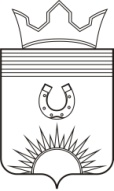 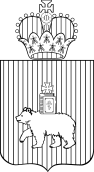 СОВЕТ ДЕПУТАТОВ КЛЯПОВСКОГО СЕЛЬСКОГО ПОСЕЛЕНИЯ БЕРЕЗОВСКОГО МУНИЦИПАЛЬНОГО РАЙОНА ПЕРМСКОГО КРАЯРЕШЕНИЕ